San Fernando College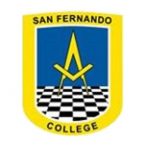 Departamento de Ciencias y MatemáticaFísicaProf. Renata Rojas N.rrojas@sanfernandocollege.clGuía 10: ¿Qué es lo que hemos visto de luz?Objetivo: Explicar fenómenos luminosos, como la reflexión, la refracción, la interferencia y el efecto Doppler, entre otros, por medio de la experimentación y el uso de modelos.Pon a prueba tus conocimientos de luz considerando los contenidos vistos en las últimas guías relacionadas con la luz:Preguntas:¿Cuál es la naturaleza de la luz?De las distintas clasificaciones que tienen las ondas ¿Cuál es el tipo de onda que define el comportamiento de la luz? ¿Cómo se llaman las partículas de luz?¿De qué forma se propaga la luz?¿Cuál es la velocidad de la luz?Explique cómo se producen las sombras y ¿Por qué nos podemos ver la fogata proyectada en el suelo cuando estamos acampando?De un ejemplo de la vida cotidiana en donde se vea la luz reflejándose, otro donde se difracte y otro refractándose.* Se hará una clase por Meet el martes 16/06 a las 15.00, me contactaré con el/la presidente de cada curso para para obtener los correos de cada uno. No se aceptarán estudiantes sin invitación.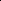 **Esta guía se subirá, al igual que la anterior, a la plataforma EDMODO con un plazo de entrega para poder ser retroalimentada, sino puede unirse a la aplicación, puede consultar vía correo al mail que está en la primera hoja a la izquierda. Saludos #quedateencasaNombreNombreCurso: 1° Medio ___Fecha:ContenidosHabilidadesOndas Observar y plantear preguntasProcesar y analizar la evidencia